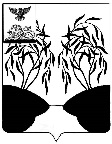 П О С Т А Н О В Л Е Н И ЕАДМИНИСТРАЦИИ РАКИТЯНСКОГО РАЙОНАБЕЛГОРОДСКОЙ ОБЛАСТИРакитное«21» октября 2021 г.                                                                                      № 132О внесении изменений в постановление администрации Ракитянского районаот 8 мая 2020 года № 83 В соответствии с Указом Президента Российской Федерации от 11 мая 2020 года № 316 «Об определении порядка продления действия мер по обеспечению санитарно-эпидемиологического благополучия населения в субъектах Российской Федерации в связи с распространением новой коронавирусной инфекции (СОVID-19)», постановлением Губернатора Белгородской области от 20 октября 2021 года № 131 «О внесении изменений в постановление Губернатора Белгородской области от 08 мая 2020 года № 58» администрация Ракитянского района постановляет: 1. Внести следующие изменения в постановление администрации Ракитянского района от 8 мая 2020 года № 83 «О мерах по предупреждению распространения новой коронавирусной инфекции (СОVID-19) на территории Ракитянского района»:- пятый абзац подпункта 2.1 пункта 2 постановления изложить в следующей редакции:«- проведение профилактических медицинских осмотров и диспансеризации, осуществляемых медицинскими организациями в рамках территориальной программы государственных гарантий бесплатного оказания жителям Белгородской области медицинской помощи на 2021 год и плановый период 2022 и 2023 годов, утвержденной постановлением Правительства Белгородской области от 11 января 2021 года № 5-пп, до стабилизации эпидемиологической ситуации по новой коронавирусной инфекции.»;- в пятом абзаце подпункта 2.4 пункта 2 постановления слова «общественного питания и в торговых центрах» заменить словами «объектов общественного питания, в торговых центрах и торгово-развлекательных центрах.»;- подпункт 9.3 пункта 9 постановления изложить в следующей редакции:   «9.3. Рекомендовать юридическим лицам и индивидуальным предпринимателям, осуществляющим образовательную деятельность по дополнительным профессиональным программам и основным программам профессионального обучения, обеспечить реализацию образовательных программ преимущественно с применением дистанционных образовательных технологий и (или) электронного обучения, в случае необходимости организации образовательного процесса при непосредственном взаимодействии с обучающимися обеспечить соблюдение социального дистанцирования и санитарно-эпидемиологического законодательства»;- пункт 9 постановления дополнить подпунктом 9.6 следующего содержания:«9.6. В общеобразовательных организациях в 2021/2022 учебном году осенние каникулы с 25 октября по 7 ноября 2021 года.».2. Настоящее постановление вступает в силу со дня официального опубликования.Заместитель главы администрациирайона – руководитель аппаратаглавы администрации района					           С.В. Шашаев